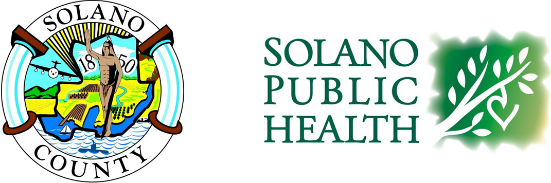 2022 Self-Isolation SupportProposal ApplicationGuidelines: Refer to “Request for Applications”All proposals should be electronically submitted as a Microsoft Word document to COVID19@SolanoCounty.com Title: ___________________________________________________________________Application Date: ________________________________________________________Applicant Name: _________________________________________________________Organization Name (if applicable): __________________________________________Population Served (brief description): _______________________________________ Geographic Area Served: __________________________________________________Phone Number: ____________________ Email: _______________________________Please attach your answers along with a completed W9 and vendor application (attached)Description of Project (400-word limit) 
Include a description of the population to be served, discuss who you are/summarize your organization and clients.  
Implementation Plan (300-word limit) 
How will you provide self-isolation in Solano County? What problems currently exist or might exist in the future that you are planning to address? Evaluation/Assessment (200-word limit) Identify the goals/objectives for your project and describe how you will evaluate the effectiveness of your project.Funds Requested – Awards up to a maximum of $7,400 (See template below)Present your budget and description of what you plan to purchase. Determine specific needs to create these project-associated costs. Indicate total amount, and a breakdown of the total costs. All expenses will require substantiating documentation/receipts submitted to Solano Public Health upon project completion.EXAMPLE: Applicant Signature	Date
NOTE:  In addition to this Application, if the funding is approved, Applicant must read and sign the “2022 Self-Isolation Support Letter of Agreement” and submit W-9 and Vendor Application Forms.Solano County Public Health use onlyReceived: _____________    	S & P Meeting Date: _______________	Approved by Committee Yes / No				Amount approved:


NotesTypeAmount RequestedDescriptionMotel Stays (may include damages & cleaning)$4000To provide temporary housing support for low-resourced individuals during their period of self-isolationMeals$1400To provide food for low-resourced individuals during their period of self-isolation Transportation$500To provide essential transportation for low-resourced individuals during their period of self-isolationPPE/Supplies$500To provide PPE and requisite supplies for low-resourced individuals during their period of self-isolationTotal Amount:$7400$7400